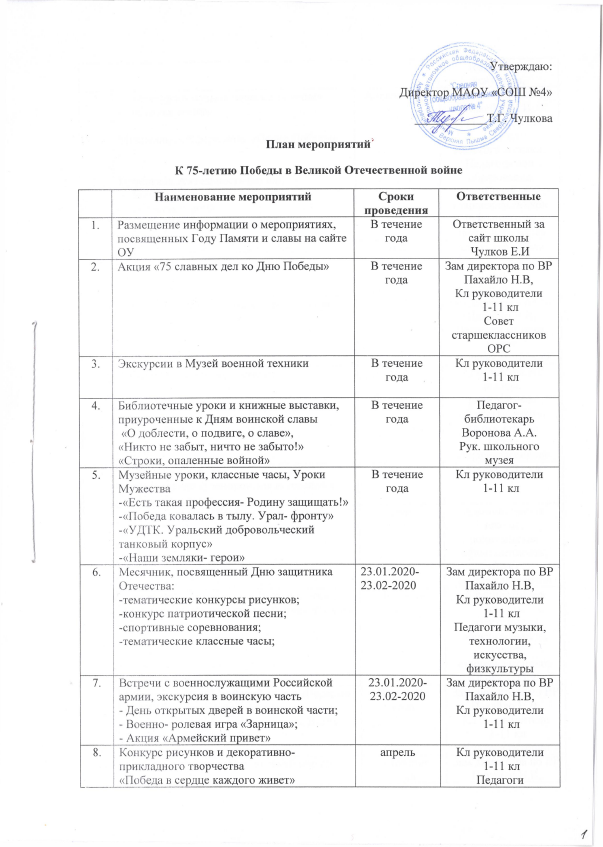 Исп. Заместитель директора по ВРН.В. Пахайло9.Литературно- музыкальная композиция «Победная весна»Музыкальный фестиваль «Песни Победы»Проектная деятельность (музей)-«Дедушкина медаль»-«Пионеры-герои»-«Бесценные документы эпохи»Апрель- майЗам директора по ВР Пахайло Н.В,Кл руководители 1-11 клПедагоги музыки,Педагоги доп образованияСовет старшеклассниковРуководитель школьного музея10.Легкоатлетическая эстафеты «Весна Победы!»майКл руководители 5-11 клПедагоги физкультуры11.Праздничная программа «Салют  Победе!»майЗам директора по ВР Пахайло Н.В,Педагоги музыки,Совет старшеклассников12.Участие в городском митинге майАдминистрация школы, родительская общественность, кл рук 1-11 клСовет старшеклассников13.Конкурс добрых дел -изготовление сувениров для ветеранов и тружеников тыламайКл рук 1-11 кл14.Участие в акции «Бессмертный полк»майАдминистрация школы, родительская общественность, Совет старшеклассников15.Пешеходные экскурсии к Вечному огню, возложение цветов в сквере Воинской славыФевральМайиюньАдминистрация школы, родительская общественность, Совет старшеклассниковКл рук 1-11 кл15.Участие во Всероссийской акции «Перерыв на КИНО», просмотр кинофильмов о подвиге советского солдата в годы Великой Отечественной войны»В течение годаЗам директора по ВР Пахайло Н.В,Кл руководители 1-11 клУчителя истории16.Участие в проекте «Героический маршрут»В течение годаЗам директора по ВР Пахайло Н.В,Кл руководители 1-11 клУчителя истории17.Радиолинейки ко Дням воинской славыВ течение годаЗам директора по ВР Пахайло Н.В,Совет старшеклассниковУчителя истории18.Участие в военно- полевых сборах (юноши 10 класс)июньПреподаватель- организатор ОБЖДианова Т.Н19.Мероприятия, посвященные Дню РоссиииюньЗам директора по ВР Пахайло Н.В,Начальник ГОЛ20.Мероприятия ко Дню памяти и скорби.-Акция «Свеча памяти»- Конкурс рисунков на асфальте-Участие в митингеиюньЗам директора по ВР Пахайло Н.В,Начальник ГОЛ21.День Знаний. Урок мирасентябрьЗам директора по ВР Пахайло Н.В,Кл руководители 1-11 кл